2017第三届中国滑水巡回大奖赛总决赛竞赛规程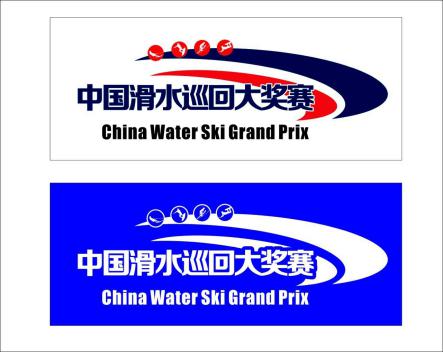 竞赛时间和地点：时间：2017年11月10日--13日地点：广东湛江湖光岩竞赛项目　　1.男子尾波组　　2.女子尾波组　　3.男子跳跃组　　4.女子跳跃组三、参加资格：　　报名选手须身体健康，无心脏病、癫痫病、视听障碍等身体疾病。四、参加办法：　　参赛运动员必须办理不低于30万元人身意外伤害保险和医疗保险，报到时交竞赛委员会。　　五、竞赛办法：　　(一)按照国家体育总局审定的《滑水竞赛规则》和制定的竞赛细则进行，参照执行国际滑联《滑水竞赛规则》。　　(二)总裁判及主要裁判员由水上中心选派，不足名额由承办单位聘请。　　仲裁委员会人员组成和职责范围按《仲裁委员会条例》执行。　　六、竞赛器材与装备：　　(一)组委会提供标准的水上跳台和码头设施。　　(二)参赛人员自带水撬、头盔、救生衣、保暖服等个人器材和装备。　　七、录取名次和奖励：　　各项目各组别录取前6名给予奖励，参赛运动员不足6名(队)的录取前3名给予奖励。参赛运动员不足3名(队)的录取1名给予奖励。                单位：元（税后）　　八、报名和报到　　1.报名时间截止到11月1日、报到时间： 11月9号2.报名联系人： 莫东松 18933808686、                陈  卓 18922082131 3赛事联系人：  陈  卓 18922082131 4.入住地:湛江湖光岩滑水基地　　5.中国滑水协会联系电话：010-67113728                                       中国滑水协会2017年第三届中国滑水巡回大奖赛（总决赛）项目报名表注：一、参加何项在栏中做“△” 二、本表可复印使用，单位盖章方生效；三、请将本表按照报名截止日11月1日前报至国家体育总局水上运动管理中心及组委会。过期以不参加论。国家体育总局水上运动管理中心：北京东城区左安门内大街8号伟图大厦803邮编：100061    传真：010-67112793    电话：010－67113728                 2017年     月     日名次123456男子尾波800050003000150012001000女子尾波800050003000150012001000男子跳跃500030001000女子跳跃500030001000合计574005740057400574005740057400代表单位及个人（盖章、签字）领队：领队：代表单位及个人（盖章、签字）教练：教练：代表单位及个人（盖章、签字）工作人员：工作人员：代表单位及个人（盖章、签字）填表人：填报日期：代表单位及个人（盖章、签字）电话：传真：会员证号姓  名男子尾波女子尾波男子跳跃女子跳跃